Action Sports, Inc.Legal Name: Action Sports, Inc.324 W. Main St.Branford CT 06405TEL 203 488-5516FAX 203 481-5326Paul Von Maffeipvm461@yahoo.comwww.actionsportsct.comAccount #2# Outlets: 2Member Since: 1980Alpin Haus Ski ShopLegal Name: Alpin Haus Ski Shop, Inc.4850 Rte. 30Amsterdam NY 12010TEL 518 843-4400FAX 518 954-2375Bud HeckAndy Heckaheck@alpinhaus.comwww.alpinhaus.comAccount #9# Outlets: 2Member Since: 1988Alpine Shop Ltd.Legal Name: Alpine Shop Ltd.440 N. Kirkwood RoadSt. Louis MO 63122TEL 314 962-7715FAX 314 962-7718Russell "Holly" HollenbeckLisa Hollenbeckhollyh@alpineshop.comwww.alpineshop.comAccount #4# Outlets: 4Member Since: 2000Alpine Ski Shop / Appalachian Ski Mtn.Legal Name: Appalachian Ski Mtn.P.O. Box 106Blowing Rock NC 28605TEL 828 295-7828FAX 828 295-7821Brenda Speckmannbrenda@appskimtn.comwww.appskimtn.comAccount #7# Outlets: 2Member Since: 2002Alpine Ski Shop, Inc.Legal Name: Alpine Ski Shop, Inc.21999 Shaw RoadSterling VA 20164TEL 703 444-7844FAX 703 444-8884Chris BunchTyler Bunchchris@alpineskishop.comwww.alpineskishop.comAccount #3# Outlets: 2Member Since: 1998Alpine SportsLegal Name: Alpine Sport Shop, Inc.1165 Patterson StreetOgden UT 84403TEL 801 393-0066FAX 801 393-9851Bobbie ChambersPeggie Chambers Ambreybobbie@alpinesportsutah.comwww.alpinesportsutah.comAccount #6# Outlets: 1Member Since: 2002Appalachian OutdoorsLegal Name: Appalachian Ski & Outdoors, Inc.123 South Allen StreetState College PA 16801TEL 814 234-3000FAX 814 234-2440Geoff Bruglergeoff@appoutdoors.comwww.appoutdoors.comAccount #16# Outlets: 1Member Since: 2006Aspen Ski & Board Co.Legal Name: Aspen Ski & Board Co.1170 E. Powell Rd.Lewis Center OH 43035TEL 614 848-6600FAX 614 848-5220Gil Harriswww.aspenskiandboard.comAccount #13# Outlets: 1Member Since: 2004Bahnhof SportLegal Name: Dunmar Holdings, LLC106 E. Sheridan StreetPetoskey MI 49770TEL 231 347-2112Donald Marszalec, Jason Dunndon@bahnhof.com
jason@bahnhof.comAccount #038# Outlets: 1Member Since: 2018Bangor Ski Rack SportsLegal Name: Bangor Ski Rack, Inc.24 Longview DriveBangor ME 04401TEL 207 945-6474FAX 207 945-6863Jason PeetNoah Peetjay@skiracksports.comwww.skiracksports.comAccount #10# Outlets: 1Member Since: 1985Bill & Paul's Sporthaus, Inc.Legal Name: Delta Victor Sporthaus, LLC1200 E. Paris Rd. SE #5Grand Rapids MI 49546TEL 616 458-1684FAX 616 454-4151Scott Gorslinesgorsline@dpfox.comwww.billandpauls.comAccount #15# Outlets: 1Member Since: 2016Buchika's Ski and BikeLegal Name: T&D Ski & Sport, LLC340 South BroadwaySalem NH 03079TEL 603 893-5534FAX 603 893-3130Dave GaleuciaTodd Atkinsonbuchikas_dave@comcast.netwww.buchika.comAccount #24# Outlets: 1Member Since: 2012Buckeye Sports Center, Inc.Legal Name: Buckeye Sports Center, Inc.4610 State RoadPeninsula OH 44264TEL 330 929-3366FAX 330 929-8826Jim ArmingtonBob Armingtonjimarmington@yahoo.comwww.buckeyesportscenter.comAccount #26# Outlets: 5Member Since: 1984Cunningham's Ski Barn, Inc.Legal Name: Cunningham's Ski Barn, Inc.P.O. Box 47One Main StreetNorth Creek NY 12853TEL 518 251-3215FAX 518 251-2598Patrick Cunninghamski@cunninghamsskibarn.comwww.cunninghamsskibarn.comAccount #37# Outlets: 3Member Since: 1986Danzeisen & QuigleyLegal Name: Bob Danzeisen, Inc.1720 E. Rte. 70Cherry Hill NJ 08003TEL 856 424-5969FAX 856 424-4519Bob DanzeisenJoe Vitale, Bill Quigleyrjdanz@verizon.comwww.dandq.comAccount #40# Outlets: 1Member Since: 1970Foothill Village Sports DenLegal Name: Foothill Village Sports Den Inc.1350 Foothill DriveSalt Lake City UT 84108TEL 801 582-5611FAX 801 582-5650Mark Gardner, E. Paul GardnerSandra Gardner, Daniel Gardnermark@sportsden.comwww.sportsden.comAccount #43# Outlets: 1Member Since: 2004Footloose SportsLegal Name: Footloose, Inc.P.O. Box 1929
3043 Main StreetMammoth Lakes CA 93546TEL 760 934-2400FAX 760 934-9663Silver Chesak, Zachary Yatessilver@footloosesports.com
zach@footloosesports.comwww.footloosesports.comAccount #045# Outlets: 1Member Since: 2018FreestyleLegal Name: Ski & Sport Center, LLC475 Westfield RoadCharlottesville VA 22901TEL 434 978-4091FAX 434 978-4162Sepp Koberskober@freestyleonline.comwww.freestyleonline.comAccount #136# Outlets: 1Member Since: 2000
Greenwood's Ski HausLegal Name: Skico Inc.2400 Bogus Basin Rd.Boise ID 83702TEL 208 342-6808FAX 208 342-6053Jeff Lewerenz,Michele Lewerenz, Eric Straubharskihaus@fiberpipe.netwww.greenwoodsskihaus.comAccount #20# Outlets: 1Member Since: 1973High Mountain SportsLegal Name: Ski Services Unlimited21327 Garrett HighwayOakland MD 21550TEL 301 387-4199FAX 301 387-2103Steve Greensteve@highmountainsports.comwww.highmountainsports.comAccount #125# Outlets: 2Member Since: 2017Hillcrest Ski & Sports, Inc.Legal Name: Hillcrest Ski & Sports, Inc.2506 SE BurnsideGresham OR 97080TEL 503 665-4455FAX 503 666-6663Dexter HillShellie Hilldexter@hillcrestsports.comwww.hillcrestsports.comAccount #50# Outlets: 1Member Since: 2002Idaho Mountain TradingLegal Name: Idaho Mountain Trading Company, Inc.474 Shoup AvenueIdaho Falls ID 83402TEL 208 523-6679FAX 208 523-0472Richard Napierifimt@msn.comwww.idahomountaintrading.comAccount #70# Outlets: 1Member Since: 2000Les Moise, Inc.Legal Name: Les Moise, Inc.10130 N. Port Washington Rd.Mequon WI 53092TEL 262 518-0069FAX 262 518-0064David Rosmanndavid@lesmoiseinc.comwww.lesmoiseinc.comAccount #73# Outlets: 2Member Since: 1986Mountain Man SportsLegal Name: M2 Sports, LLC2735 N. Reynolds Rd.Toledo OH 43615TEL 419 536-0001FAX 419 536-0009Mark Armstrongmark@mountainmansports.comwww.mountainmansports.comAccount #94# Outlets: 1Member Since: 2017Mountainside Ski & Sports
Legal Name: Mountainside Ski & Sports, LLC
5142 East Trindle Road
Mechanicsburg PA 17050
TEL 717 697-2063
FAX 717 697-2121
Chris Starner
Shawn Withers
cstarner@mountainsideski-sports.comswithers@mountainsideski-sports.com
www.mountainsideski-sports.com
Account #90
# Outlets: 1
Member Since: 2017Mud, Sweat n' GearsLegal Name: Azcarate & Company, Inc.P.O. Box 1109Ellicottville NY 14731TEL 716 699-8300FAX 716 699-5630Miguel AzcarateKimberly Readingmud33@verizon.netwww.mudsweatgears.comAccount #12# Outlets: 1Member Since: 2003Outdoors, Inc.Legal Name: Outdoors, Inc.610-B National Ave.Memphis TN 38122TEL 901 324-2506FAX 901 324-9657Lawrence MigliaraJoseph Royerlawrence@outdoorsinc.comwww.outdoorsinc.comAccount #100# Outlets: 5Member Since: 1986Outpost SportsLegal Name: Outpost Trading Company, Inc.3602 N. Grape Rd.Mishawaka IN 46545TEL 574 259-1000FAX 574 259-1019J.V. PeacockSue Peacockpeacockjv@gmail.comwww.outpostsports.comAccount #102# Outlets: 4Member Since: 1994Outpost SunsportLegal Name: The Outpost Trading Company 931 E. Harmony #1Fort Collins CO 80525TEL 970 225-1455FAX 970 225-0089Randy MorganNancy Morganrandy@outpostsunsport.comwww.outpostsunsport.comAccount #103# Outlets: 1Member Since: 2001Pedigree Ski ShopLegal Name: Pedigree Ski Shop, Inc.355 Mamaroneck Ave.White Plains NY 10605TEL 914 948-2995FAX 914 948-1599Tom FuerstMike Fuersttom1st@pedigreeskishop.comwww.pedigreeskishop.comAccount #106# Outlets: 4Member Since: 2000Peter Glenn of VermontLegal Name: Green Mountain Corporation2901 W. Oakland Park Blvd.Ft. Lauderdale FL 33311TEL 954 484-7800FAX 954 739-5724Ned & Carolyn Hamilton, Peter HamiltonLori & Martin Underwoodned.hamilton@peterglenn.comwww.peterglenn.comAccount #53# Outlets: 10Member Since: 2000Piche's Ski & Sports ShopLegal Name: Piche's Ski Shop, Inc.318 Gilford-Rte. 11AGilford NH 03249TEL 603 524-2068FAX 603 524-1027Pat BolducRob Bolduc Jr.pat@piches.comwww.piches.comAccount #109# Outlets: 2Member Since: 1984Powder HouseLegal Name: Powder House Inc.311 SW Century DriveBend OR 97702TEL 541 389-6234FAX 541 389-8025Todd McGeeShanda McGeetodd.powderhouse@gmail.comwww.powderhousebend.comAccount #112# Outlets: 1Member Since: 2010Putnam's Ski & SnowboardLegal Name: Putnam Sports, Ltd.2998 Lafayette RoadPortsmouth NH 03801TEL 603 431-7764FAX 603 433-5634Brian Putnam206putnam@gmail.comwww.putnamsports.comAccount #110# Outlets: 1Member Since: 2004Rotary Ski & Snowboard ShopLegal Name: Rotary Sport Shop, Inc.300 Ferry Blvd.Stratford CT 06615TEL 203 375-5261FAX 203 375-4504Mark QuiriconiKevin Quiriconirotski15@hotmail.comwww.rotaryski.comAccount #118# Outlets: 1Member Since: 1990Saint BernardLegal Name: SBS, Inc.3120 Commonwealth DriveDallas TX 75247TEL 214 352-1200FAX 214 271-4259Wes Goyer, Anne GoyerCharlie Goyerwes@saintbernard.comwww.saintbernard.comAccount #149# Outlets: 3Member Since: 2002Salter's Ski ShopLegal Name: Salter's Ski Shop, Inc.3130 W. Ridge PikeEagleville PA 19403TEL 610 539-8003FAX 610 539-8291Will Griffith
Tracey Griffithwill.saltersski@gmail.com
tracey.saltersski@gmail.comwww.saltersski.comAccount #120# Outlets: 1Member Since: 1979Ski & Tennis StationLegal Name: Ski & Tennis Station, Inc.119 S. Stratford Rd.Winston-Salem NC 27104TEL 336 722-6111Doug RobertsGail Robertsskitnns@aol.comwww.skiandtennisstation.comAccount #128# Outlets: 2Member Since: 1991Ski Barn Inc.Legal Name: Ski Barn Inc.846 Route 17 NorthParamus NJ 07652TEL 201 445-9070FAX 201 447-3372Ray Fallon, Debra FallonRob Lanerobel1@aol.comwww.skibarn.comAccount #137# Outlets: 4Member Since: 2011The Ski Bum, Inc.Legal Name: The Ski Bum, Inc.218 East Main StreetNewark DE 19711TEL 302 454-9819FAX 302 454-9819Mike DeMonteDuane Allentsbmike@gmail.comwww.theskibum.comAccount #126# Outlets: 2Member Since: 2003Ski ButternutLegal Name: Butternut Basin Inc.380 State RoadGreat Barrington MA 01230TEL 413 528-2000FAX 413 528-0218Dick McCanndmccann@skibutternut.comwww.skibutternut.comAccount #28# Outlets: 1Member Since: 2016The Ski Company Mountain SportsLegal Name: VJR Ski Corp.1225 Jefferson RoadRochester NY 14623TEL 585 292-0580FAX 585 292-0489Gary ProfettaVicki Profettagary@skicompany.comwww.skicompany.comAccount #175# Outlets: 6Member Since: 2011The Ski Corner, Inc.Legal Name: The Ski Corner, Inc.908 Scranton Carbondale Hwy.Scranton PA 18508TEL 570 344-2200FAX 570 344-3005Rob Bohrsnowgeek@verizon.netwww.theskicorner.comAccount #135# Outlets: 2Member Since: 2011Ski Country SportsLegal Name: Banner Elk SportsP.O. Box 1175Banner Elk NC 28604TEL 828 898-9786FAX 828 898-6343Bill LeonardSusan Leonardbill@skicountrysports.comwww.skicountrysports.comAccount #122# Outlets: 5Member Since: 1987The Ski Hut Inc.Legal Name: The Ski Hut Inc.1032 East Fourth StreetDuluth MN 55805TEL 218 724-8525FAX 218 724-8527Scott Neustelscott@theskihut.comwww.theskihut.comAccount #132# Outlets: 2Member Since: 2007Ski In, Inc.Legal Name: Ski-In, Inc.2006 Boston RoadWilbraham MA 01095TEL 413 543-4980FAX 413 543-9048Scott WalulakBrad Walulakskiininc@hotmail.comwww.skiinskihaus.comAccount #124# Outlets: 2Member Since: 1990Ski Pro, Inc.Legal Name: Ski-Pro, Inc.2110 E. CamelbackPhoenix AZ 85016TEL 602 955-3939FAX 602 955-4298Jack Kannapel, Susan KannapelScott Mattesonjackkannapel@gmail.comwww.skipro.comAccount #127# Outlets: 2Member Since: 1986The Ski Shop, Inc.Legal Name: The Ski Shop, Inc.1422 S. Tejon St.Colorado Springs CO 80905TEL 719 636-3355FAX 719 636-2784Rick Uhlrick@theskishopinc.comwww.theskishopinc.comAccount #134# Outlets: 1Member Since: 2011Ski WorldLegal Name: Ski World, LLC2013 Laskin RoadVirginia Beach VA 23454TEL 757 428-7551FAX 757 428-5192Ricky FeeTim Robertsonffee856@msn.comwww.skiworldinc.comAccount #139# Outlets: 1Member Since: 2005Sno Haus Inc.Legal Name: Sno-Haus Ski Shop of Huntington Inc.2 W. Jericho TurnpikeHuntington Station NY 11746TEL 631 549-5087FAX 631 549-7057Bob MerrillNeil Kornblattbobsway1230@aol.comwww.snohaus.comAccount #142# Outlets: 2Member Since: 2000Sports PageLegal Name: The Sports Page Shop, Inc.138 Quaker Rd.Queensbury NY 12804TEL 518 792-1304FAX 518 793-2637Gary HigleySusan Higleyghigley@gmail.comwww.sportspageski.comAccount #144# Outlets: 1Member Since: 2009Sportshaus Ski and SportLegal Name: Sportshaus, Inc.1126 North High StreetBridgton ME 04009TEL 207 647-5100FAX 207 647-8250Phil LibbyMarlise Libbyplibby@roadrunner.comwww.sportshausski.comAccount #158# Outlets: 3Member Since: 1991The Stable of Saginaw, Inc.Legal Name: The Stable of Saginaw, Inc.300 S. HamiltonSaginaw MI 48602TEL 989 799-0601FAX 989 799-3669Denny Whalendenny@stableoutdoors.comwww.stableoutdoors.comAccount #155# Outlets: 1Member Since: 1977Sturtevants of Sun ValleyLegal Name: Glenne LLCP.O. Box 5300Ketchum ID 83340TEL 208 726-4501FAX 208 726-1340Olin Glenneog@sturtevants-sv.comwww.sturtevants-sv.comAccount #167# Outlets: 4Member Since: 2013Summit Ski and SnowboardLegal Name: The Ski Shop, Inc.686 Worcester RoadFramingham MA 01702TEL 508 875-5551Teddy Schiavoniteddy@summitskishop.comwww.summitskishop.comAccount #129# Outlets: 2Member Since: 2011Sundown Ski & Sport Inc.Legal Name: Sundown Ski & Sport Shop, Inc.47 Northern Blvd.Greenvale NY 11548TEL 516 621-6668FAX 516 484-3206Winfried Breuersunskisurf@aol.comwww.sundownski.comAccount #170# Outlets: 4Member Since: 1977Viking Ski Shop, Inc.Legal Name: Viking Ski ShopP.O. Box 468Mt. Prospect IL 60056TEL 773 276-1222FAX 773 276-7635Bob Olson, Dennis LovickCarol Olson, Steve Olsonbob@vikingskishop.comwww.vikingskishop.comAccount #184# Outlets: 2Member Since: 2000Willi's Ski & Snowboard ShopLegal Name: Willi's Ski Shop, Inc.3738 Library Rd.Pittsburgh PA 15234TEL 412 881-3956FAX 412 881-5027Greg KleinLinda Kleingreg@willisskiandboard.comwww.willisskiandboard.comAccount #185# Outlets: 5Member Since: 1971Zimmermann's Ski & SnowboardLegal Name: Egon Zimmermann's Sport Chalet, Inc.314 Daniel Webster Hwy. SouthNashua NH 03060TEL 603 888-2155FAX 603 888-6798Stefan Hausbergerstefan@zimsport.comwww.zimsport.comAccount #42# Outlets: 2Member Since: 2000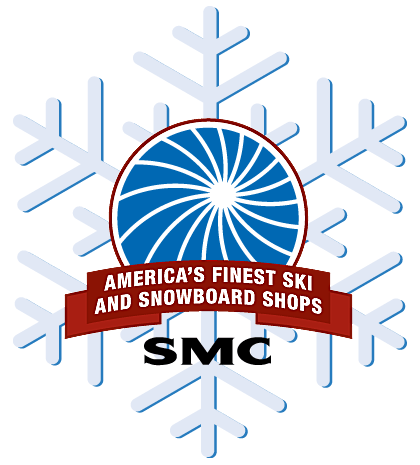 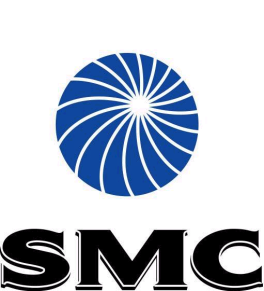 